Школьники приняли участие в экологической акции «Вода России»      Волонтеры, учителя  и активисты школы приняли активное  участие во Всероссийской  экологической  акции «Вода России» и личным примером продемонстрировали, что каждый человек в состоянии внести свой вклад в сохранение чистоты водоемов и пресной воды – самого ценного элементы на планете, без которого невозможна жизнь на Земле. 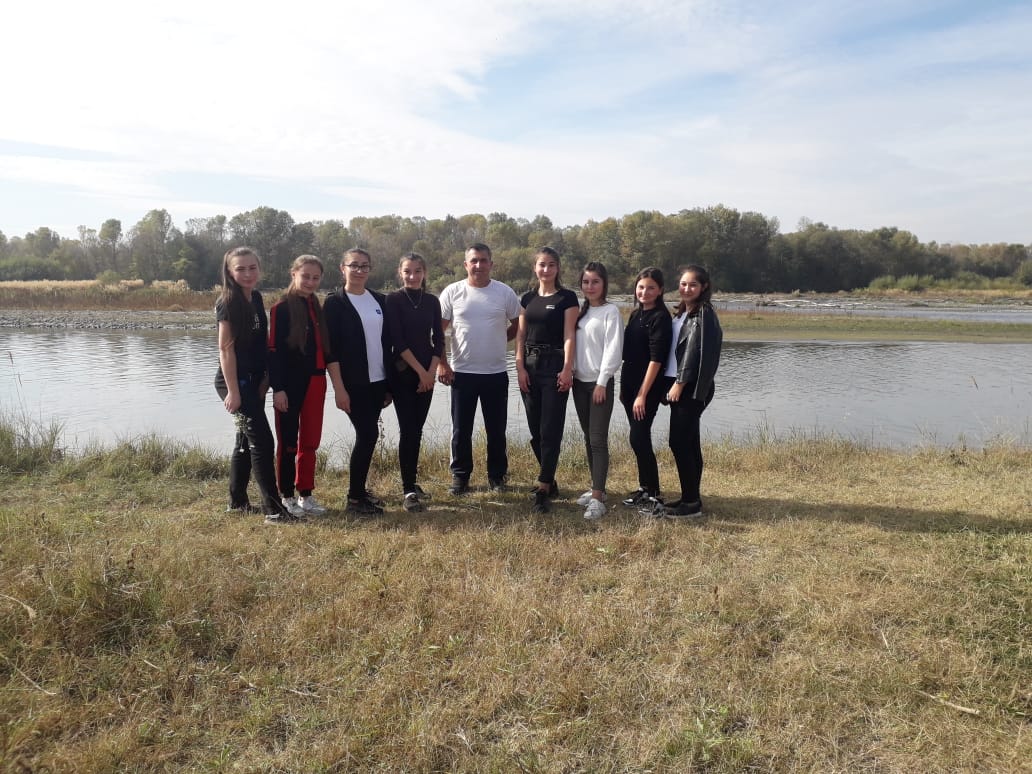 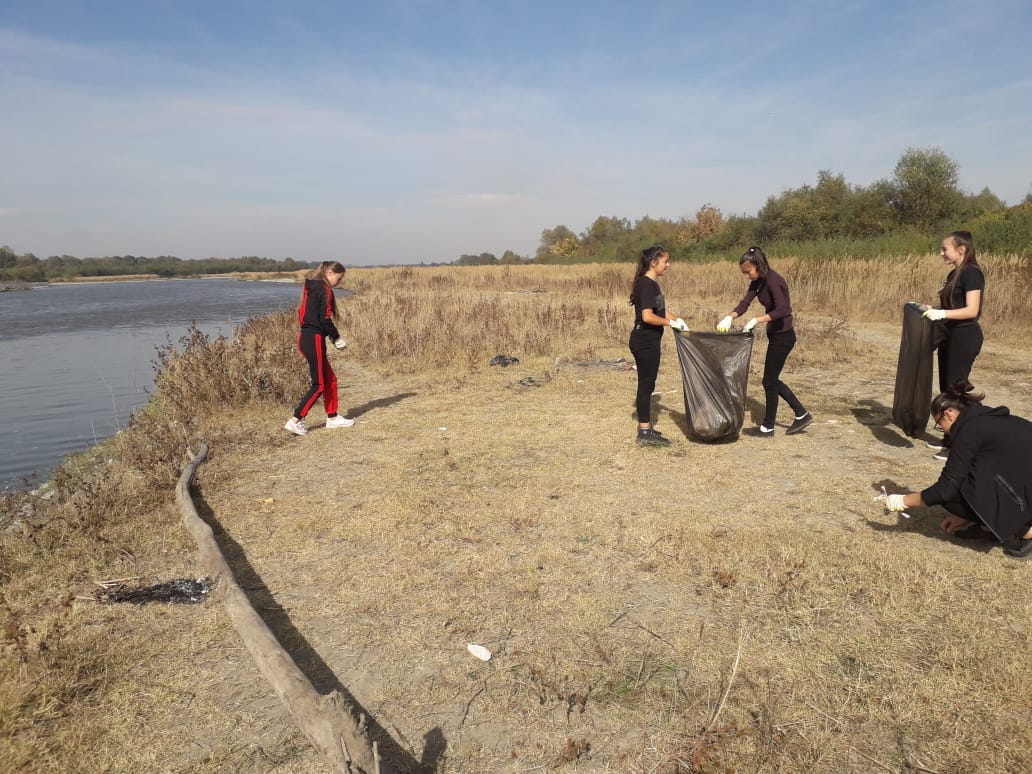 